Einführung BrandbekämpfungEs wird dringend empfohlen, eine Praxisübung zur Brandbekämpfung durchzuführen, damit neue Mitarbeiter die grundlegenden Handgriffe in diesem Bereich erlernen.Zu diesem Zweck bieten wir eine eineinhalbstündige Praxisübung in der entsprechenden Filiale an. Das zugehörige Sicherheitsdatenblatt finden Sie auf der folgenden Seite. Es kann für Filialen exportiert werden.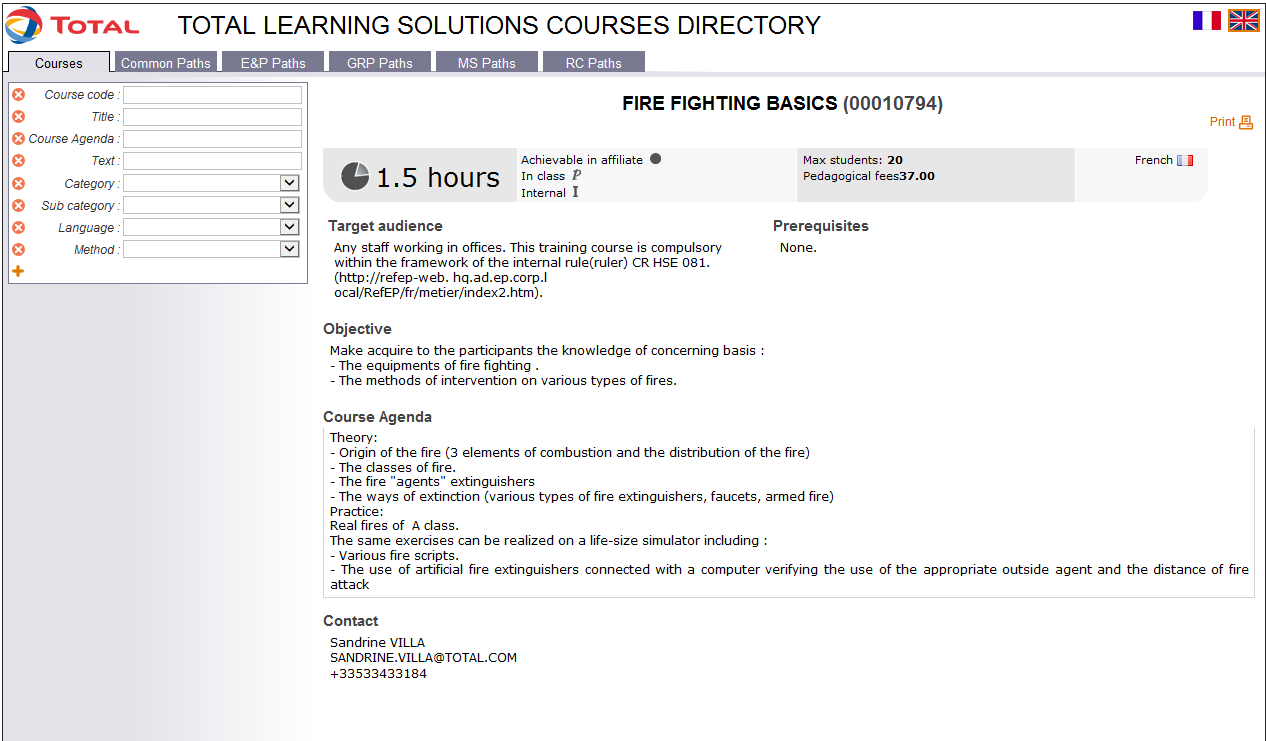 Ziele:Am Ende der Sequenz haben die Teilnehmer die folgenden Kenntnisse erworben:Sie kennen alle Materialien zur Brandbekämpfung.Sie wissen, wie auf die verschiedenen Brandarten zu reagieren ist.